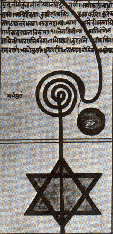 חכמה מאיןבטאון החברה היונגיאניתהישראלית החדשהסתו 2012 מס' 7הספר האדום של יונגהספר האדום של יונג –מבנה ומהותרחלי חכםב 2009 יצא לאור הספר האדום של יונג במהדורה חגיגית ויפה מאוד. הספר עורר עניין רב מצד אנשים רבים יונגיאנים ואחרים בעקבות הרצאתו של מרי שטיין על הספר האדום נכתב מאמר זה. המאמר מכיל בתוכו הן את ההרצאה של מרי שטיין שניתנה באנגלית ושודרה בוידיאו , והן עיבוד שלי לאותה הרצאה. המאמר מאפשר הצצה ראשונה והתחלה של עיבוד של החומרים העשירים והמורכבים הנמצאים בספר האדום.נראה שעיון בספר וההבנה שלו עוד יכולים להעשיר אותנו שנים רבות. כאן מובאים דברים ראשונים שיכולים לעזור לנו להתמצא במבנה הספר ונושאים המועלים בו.מה הוא הספר האדום של יונג ?אנחנו מתחילים קודם כל עם השאלות המעסיקות אותנו.אנחנו בעיקר סקרנים לגבי ארבע שאלות מרכזיות :1)מהו הספר האדום? 2)למה נוצר? 3)איך נוצר?4)מה יש בתוכו?ננסה להשיב על השאלות האלו בדברים הבאים.מה הוא הספר האדום? זהו דיאלוג של אדם עם נפשו . זהו מסמך כתוב של אדם המתאר את המפגש עם הנפש שלו. מזכיר ספר מצרי עתיק בו אדם מדבר עם הקא – הנפש הנצחית. זהו תיעוד של עבודה נפשית פנימית. זהו מעין יומן המדגים את מה שיונג קרא לו בהמשך דמיון אקטיבי. Active imagination   .כלומר זהו יומן שהינו תיעוד של מסע פנימי , בו הכותב יונג נפגש ומתעד את צפונות נפשו. אין זה יומן במובן הרגיל של תיעוד האדם משהו שקורה לו בחייו והוא מוסיף לכך את רגשותיו. זהו יומן שמתעד דיאלוג בין יונג לבין משהו שיונג חובה כ"לא יונג " בתוכו. אם כי בסופו של דבר הוא מכליל את החלקים האלו שפגש כחלק מעצמו אך נותן להם משמעות רחבה יותר מעבר לו.הרקע לכתיבת היומוהספר מתחיל בנובמבר 1913 כשיונג היה בן 38 . זוהי תקופת  משבר. יונג החל את לימודיו בפסיכיאטריה בגיל 25 הוא נהיה מפורסם די מהר הספיק לפרסם כמה מאמרים וספרים שזכו לביקורות טובות.ב 1907 פגש את פרויד ונהיה ידידו הקרוב. ב 1910 כשהיה בן 36 נהיה נשיא האגודה הפסיכואנליטית. ב 1912  חל קרע בינו לבין פרויד . הוא פרסם ספר על הטרנספורמציה של הליבידו (ספטמבר 1912) פרויד הגיב ויונג הרגיש כי פרויד אינו מעריך את עבודתו. בינואר 1913 כתב יונג מכתב אחרון לפרויד . בספטמבר 1913 ניבחר יונג שוב לנשיא האגודה הפסיכואנליטית למרות מחאות הוינאים. החלה אי הסכמה בינו לבין פרויד ,יונג מעיד על עצמו כי בתקופת המשבר עם פרויד חש אובדן אוריינטציה ,ואובדן דרך,  תלוי באוויר , עדיין לא מצא את דרכו העצמאית . הוא אומר מעבר לפרויד לא ידעתי שום דבר. הרגשתי שאני צריך לפתח עמדה חדשה ביחס לפציינטים שלי. אוונס בהרצאה על הספר האדום מדבר על כך שליונג לא היה קונטקסט אליו יכול היה לחבר את מה שחווה והרגיש. להיות בלי קונטקסט זה להשתגע זה לא לדעת את החיבורים בין הדברים יונג היה צריך לייצר קונטקסט למה שעבר. הוא הרגיש שמעבר לפרויד אין לו שום ידיעה על הנפש והוא חש משבר, פרויד לא הספיק לו יותר. יונג היה אדם עם צורך בדת ואמונה וגם שם היה קרע ומשבר.באותה שנה התפטר מעריכת כתב עט חשוב ושבועיים אחר-כך מתחילה העבודה על הספר האדום. בערך ב 4-5 חודשים הוא כתב את כל החומר הרגשי נפשי. בסוף הכתוב ישנו משפט " זו היא הדרך " THIS IS THE WAY .ביום לאחר סיום כתיבת הדימויים  התפטר מן הנשיאות בחברה האנליטית ואף עזב את משרתו כמרצה באוניברסיטה בציריך. כלומר כתיבת הספר מלווה שינויים משמעותיים בחייו. הוא מחליט ללכת לבדו בדרך אחרת.כלומר בראשית היה חומר נפשי מאוד אינטנסיבי שהוא תעד. דבר שהוא לא פשוט כלל. יונג הסתגר בחדרו מדי ערב והזמין דימויים דמיונות חזיונות טרוף ותעד מסע מפגש עם תכנים משונים קשים .איך נעשה הספר ?  בהתחלה יונג כתב מעין יומן של הדימויים שלו , מחשבות וחלומות בספר השחור. יש תיעוד של הדמיון האקטיבי והערות על מה שעבר.  הוא העתיק זאת לאחר מכן לספר האדום. הספר האדום מכיל כ חמישים אחוז התנסויות וחמישים אחוז הערות. בזמן מלחמת העולם הראשונה כאשר ליונג הייתה פחות עבודה וכבר לא עבד באוניברסיטה הוא כתב שוב ,העתיק את החומר שכבר היה לו, מאחר ולא היה לו מספיק מקום הוא קנה יומן גדול אדום צרף חלק מן הדפים שכבר העתיק , חילק זאת לשני ספרים ראשון ושני ואייר את מה שכתב. צייר דמויות שהופיעו בדמיון האקטיבי שלו. לעתים אין קשר בין הציורים לטקסט. הציורים נמשכו עד אמצע שנות העשרים. את הציור האחרון צייר ב 1927. הספר נגמר באמצע משפט הוא השאיר מקום לעוד אבל הפסיק. הפסיק את מה שכתב כאשר קנה אדמה בקנסט ליד האגם והחל לבנות וליצור באבן.בהוצאה הנוכחית ישנם תוספות שיחות עם פילמון . פילמון הוא מעין מדריך פנימי של יונג והוא מופיע ומתפתח תוך כתיבת הספר האדום. הספר עוסק בין השאר בנושאים דתיים כמו מחשבה על מה תהיה דת העתיד ושיחה בין יהושע  פילמון ויונג על היופי שבסבל. השיחות עם פילמון נכתבו לאחר ההתנסות עם הדמויות בספר האדום.  בספר האדום יש התנסויות שיונג תעד אחר כך גם במקומות אחרים. למשל יש התייחסות לחוויה שמתוארת גם בספר מחשבות זיכרונות חלומות החיזיון של יונג שראה את אירופה מוצפת דם : הוא כותב באוקטובר 1913 חשתי מועקה האווירה ראתה לי  אפלה יותר תחושה זו הלכה והתעצמה באוקטובר כשטיילתי לבדי אחז בי לפתע חזיון רב עוצמה  ראיתי זרם מים אדיר שוטף את הצפון ואת האזורים הנמוכים שבין הים הצפוני והאלפים. כשהשטף מגיע לשוויצריה ראיתי שההרים גבהו כדי להגן על ארצנו. הבנתי ששואה מאימת קרבה ובאה ראיתי את הנחשולים הענקיים הצהובים את חורבן התרבויות ואת גופותיהם של אלפים נסחפים במים. ואז הים הפך כולו לדם. המחזה נמשך כשעה הייתי המום ותחושת גועל ואשמה הציפו אותי בשל חולשתי.החיזיון הזה חזר מספר פעמים ויונג חשב כי פסיכוזה מאימת עליו.  ב אביב 1914 חלם  חלום ובו ראה כי באמצע הקיץ גלש קרחון מן הצפון והקפיא את כל הארץ האזור כולו ניטש ע"י תושביו כל הצומח מת בקור חלום זה הופיע באפריל במאי וביוני 1914.לחלום האחרון היה סוף מפתיע בחלום הופיע עץ חי שעליו קפאו והפכו לפרות מתוקים מבריאים יונג קוטף ממנו ונותן את הפרי המתוק המרפא לאנשים רבים שבאו והתאספו סביב העץ. אוגוסט 1914 החלה מלחמת העולם הראשונה.יונג בהתחלה חשב שקורה לו משהו רע שהוא משתגע,  כאשר החלה מלחמת העולם הראשונה חשב שאולי היה בדימוי- הזיה שלו  ביטוי למשהו קולקטיבי ולא רק ביטוי לשיגעון שלו. שמשהו בגורלו האישי וגורל העולם המוכר לו מצטלב.הוא החליט לחקור את עצמו.הוא חשב שאולי ברמה מסוימת לדימויים לדיאלוגים לחלומות יש רלוונטיות מעבר לעצמו.יונג בחר לא לפרסם את הספר בחייו יתכן שפחד שהפרסונה שלו כאדם אינטלקטואלי ואיש מדע תתערער . אך הוא הראה אותו למספר חברים קרובים או לפחות חלקים ממנו. גם בחלק מן הטקסטים הוא פונה לחברים יקרים כך שלא נראה שהתנגד לפרסומו, הוא עזב את העבודה עליו והספר מסתיים באמצע משפט. בשנת 2000 החליטו יחד עם משפחתו של יונג ומנהלי עזבונו לפרסמו הייתה הרגשה שהציבור יהיה מוכן לכך יותר.הספר הזה הוא הבסיס לכל התיאוריה שפיתח בהמשך.מה מכיל הספר ? : בחלק הראשון ישנם אחד עשר פרקים (עמודים : 231-255 ) הוא נעשה בערך תוך חודש. בחלק הזה כתב בין השאר על רוח הזמן, רוח התקופה, ועל הרוח שיש בעומק. על חיי היום יום ומה שקיים בעומק. אולי זהו  ביטוי למשבר גיל הארבעים אצל אדם מורכב ועשיר במיוחד . זהו תיעוד של  מסע פנימי בו אדם מחפש ומבקש את נפשו לא כדי למות אלא כדי לחיות. הנפש כפי שהיא מתוארת בתחילה הינה ילדה בשם דיזלה היא באה ונעלמת והוא מחפש אותה ,  יונג לא אוהב את המסע אך מרגיש כי הוא צריך ללכת בו. יונג מדבר עם נפשו הוא אומר נשמתי איה את? האם את שומעת אותי ?האם אספר לך כל מה שראיתי וחוויתי?. (ע"מ  232.  )...הוא מרגיש כי לא האירועים החיצוניים הם שמוליכים אותנו אלא הפנימיים.בפרק השני בספר הוא מדבר על מה שלימדה אותו רוח המעמקים. הוא מדבר על מה שלמד מרוח המעמקים ואומר : "חלומות מרצפים את הדרך לחיים והם קובעים עבורך גם אם אינך מבין את שפתם. אנו רוצים ללמוד שפה זו . אבל מי יכול ללמד אותנו את השפה? למידה ידע אינו מספיק. יש ידע של הלב שנותן תובנה עמוקה יותר. הידע של הלב אינו נמצא בספרים או בידע של מורה כל שהוא אלא צומח מתוכך כמו גרעין ירוק הצומח מהאדמה החומה .הידע שייך לרוח הזמן אבל רוח הזמן אינה יכולה לתפוס להבין את החלום מאחר והנשמה נמצאת במקום בו הידע המלומד אינו".ועוד אומר. ניתן להגיע לידע הזה רק ע"י שתחיה את חייך במלואם, תחייה גם את מה שעוד לא חיית, מה שהשארת לאחרים לחיות ולחשוב. הוא מרגיש שכל ערב עליו לשבת ולכתוב את מה שמכתיבה לו רוח המעמקים. והוא מרגיש מבולבל לא מבין ואף אומר נאלצתי לשבת ולכתוב את החלומות שלי מילה במילה בלי להבין מדוע  האם נגזר עלי לחיות גם ללא משמעות?...בפרק ארבע הוא ניכנס למדבר. נשמתו מובילה אותו למדבר. יונג לאורך הספר כל הזמן בדיאלוג עם הדמויות שאותן הוא פוגש והוא כל הזמן אירוני לא אוהב את מה שהוא עושה . בפרק חמש הוא ניכנס אל עומק העתיד. העתיד מתגלה בתוך מערות. זה מסע לתוך המעמקים. יש מאבק בין ההיגיון לנשמה. בפרק זה יש ליונג דימויים קשים על רצח הגיבור. הוא נחשף לדימויים קשים. "אני רואה סלע אפור מולי אני שוקע למעמקים אני עומד בתוך אדמה שחורה קרסולי בתוך האדמה אני במערה חשוכה צללים חולפים על פני אני אחוז פחד אבל אני יודע שעלי להיכנס פנימה...רואה ראש מדמם צף על המים הכהים, מישהו פצוע ...במעמקים שמש אדומה  אני אחוז אימה על קירות האבן נחש שחור זוחל למעמקים. אלפי נחשים מתפתלים מסתירים את השמש..לילה יורד זרם של דם אדום מזנק כלפי מעלה לאורך זמן. אני אחוז פחד מה ראיתי"? יונג ממשיך במסעו אומר לנפשו כי אף על-פי שמרגיש המום ומשוגע הוא סומך עליה.בפרק שבע הוא מדבר על רצח הגיבור : מספר את החיזיון אשר  מופיע כחלום בספר זיכרונות מחשבות חלומות ) על רצח הגיבור : "נמצאתי עם אדם לא ידוע שחום עור פרא, במקום נידח בנוף הררי מסולע. טרם עלה השחר שמי המזרח כבר האירו והכוכבים כהו. ואז שמעתי את שופרו של זיגפריד מרעים על ההרים וידעתי שעלינו להרוג אותו. היינו חמושים ברובים ושכבנו ממתינים ליד שביל צר המתפתל בין הסלעים. ואז לאורה של קרן שמש ראשונה הופיע זיגפריד במרומי ההר. במרכבה עשויה עצמות מתים נוהג במהירות במדרון התלול. בהיותו במפנה השביל ירינו בו והוא נפל שדוד" . יונג הבין שחייבים להרוג את הגיבור , הבין שחייב להקריב הכול כדי למצוא את הדרך שלו, להקריב אמביציה,  את הצורך להגיע לפסגה, זו המשמעות של להרוג את זיגפריד. הוא מרגיש שנשמתו לוקחת אותו למדבר , חווה כאוס רצח דברים לא מובנים, הוא אומר כשהמדבר מתחיל לפרוח צומחים פרחים משונים אתה תחשוב שאתה משוגע ובמובנים מסוימים אתה אכן משוגע. בהמשך לפרק על רצח הגיבור יונג חווה מעין הארה. הוא מוצא את האמת והחיות שבניגודים. את האמת שנמצאת בסתירה פנימית בעמימות בקונפליקט. יש מקום שבו הוא מציע לנו (לקוראים לשומעים למטופלים ? ) איך להגיע למעמקים. איך להיזהר . זה בסדר לפחד מעצמך רק הגיבורים לא פוחדים ואנחנו יודעים מה קרה להם, הוא אומר " לך אל המעמקים אבל לא לבד,בשניים או יותר הביטחון רב יותר מאחר והמעמקים מלאים רצח, תדאג לדרך חזרה, תלך בזהירות כאילו היית פחדן, ...המעמקים ירצו לחסל אותך ולחנוק אותך בבוץ. במסעך תזכור לקחת כוס מוזהבת מלאה במתיקות החיים , יין אדום, תשקה את הדברים המתים כדי שיוכלו לזכות שוב בחיים".בפרק 9 יונג  מתחיל בעצם את המפגש והדיאלוג שלו עם דמויות שונות. כאן אין את רוח המעמקים שמובילה אותו כאן יש דימויים חזיונות ושיחה שלו עם הדמויות.ראשית הוא פוגש שתי דמויות חשובות שמופיעות גם בהמשך סלומה ואליהו וכן את הנחש. אלו הם דמויות ארכטיפאליות, האנימה, הזקן החכם והנחש , הנחש תפקידו לחבר אותו לאדמה. יונג משוחח עם הדמויות. בתחילה הוא מתייחס לסלומה כאל אותה אישה צמאת דם שביקשה מהורדוס את ראשו של יוחנן המטביל. אליהו אומר לו שהיא ביתו . שלא ישפוט אותה בחריפות כזו ושהיא עוורת. כמו כן אומר לו שהיא ביתו מקדמת דנה ואומר לו חוכמתי וביתי הם אחד. סלומה שואלת אותו אם הוא אוהב אותה והוא אומר שלא יוכל לאהוב אישה שידיה מגואלות בדם והיא אומרת לו אתה תאהב אותי. ואף אומרת לו כי היא אוהבת אותו.הפרק הזה מאוד משמעותי כי בעצם כאן הארכיטיפים מקבלים את הדימויים שלהם וכן אנו רואים את המקום המורכב הזה של האגו מול חלקים נפשיים אחרים הנחווים כלא אני.הוא מדבר אל אליהו וסלומה אומר שאינו יכול לתפוס את זה שהם יחד אליהו הנביא המדבר את דברי האלוהים וזונה צמאת דם  האחראית להרצחו של איש קדוש , הוא אומר אתם סמלים להפכים קיצוניים ואליהו אומר אנחנו אמתיים לא סמלים.בסוף החיזיון יונג מרגיש קרוע מל ספקות שואל את עצמו אם יחזור לפגוש בהם. כל פרק לאחר שנגמר החזיון או הדיאלוג עם הדמויות יונג מדבר עליו. כאן  יונג מדבר על להוריד את השיפוטיות על כך שזה מחזה שלו לכל אחד יש את המחזות שלו. המפגש עם הדמויות הוא אישי אך יש בו משהו אוניברסאלי עבור כל אחד מאיתנו.בפרק עשר הוא לומד שאליהו הוא אביו הרוחני וסלומה היא  אחותו. בפרק 11 הוא נמצא במקום בו הוא רואה נחש לבן ונחש שחור נאבקים הוא עובר ביניהם הוא פוגש את אליהו ואת סלומה ונחשף שוב לעובדה שהיא  עיוורת. הוא רואה את יהושוע  ניצלב ובוכה והוא רואה שאף הוא צלוב והנחש סביבו. סלומה מבקשת שירפא אותה הוא לא מבין בדיוק אך היא פתאום רואה ואליהו אפוף אש. הוא אומר הייתי יהושוע ואני לא מאמין בו הוא מבין שללכת עד הסוף עם האמת שלך עם הדרך שלך זה להיות יהושוע. להיות יהושוע זה לסחוב את העול של חייך.אומר שצריך להחזיק את החוויות באזור ביניים משהו בין ה SENSE  לNONSENSE  בין משהו בעל משמעות למשהו שטותי יש מקום בינים סימבולי שבו צריך להחזיק בחוויות האלו, יש כאן סימבולים משמעותיים שקשה מאוד לתארם בדרך אחרת.עמדת האגו כלפי הדמויות מאוד ספקנית , הוא מתווכח איתם . (האגו נשאר ב  ACTIVE IMAGINATION .הספר השני : הספר השני מכיל 21 פרקים . (ע"מ: 259-330) פרקים 1- 7 עוסקים באינדוידואציה.  אינדוידואציה כקבלה והפרדה. ישנן דמויות המציגות את עצמן . דמויות משוגעות. זהו מעין בית משוגעים. יונג מובל לבי"ח ומאובחן ע"י פסיכיאטר. הוא פוגש כל פעם דמות אחת ומתוודע אליה. בפרק הראשון  הוא פוגש איש אדום – רוטה – זוהי דמות הגרה מחוץ לנצרות חיה למען ההנאה. זוהי דמות שרוקדת ושמחה חיה את האימפולסים שלה ללא דאגות למה יהיו התוצאות של מעשיה והנאותיה מעין זורבה היווני. יונג מדבר איתו ויונג לומד ממנו הוא אינו יונג אך יונג לומד ממנו משהו על עצמו ועל החיים והם נפרדים.בפרק השני : הוא מגיע לטירה ביער פוגש מישהו שהוא מלומד אך הוא משעמם מאוד ובנאלי. יש לו פנטזיה או מעין ידיעה שיש שם אישה יפה שזקוקה להצלה. היא אסירה והוא מדבר איתה והיא מספרת לו את הסיפור הוא חושב בתחילה שזהו סיפור בנאלי . בהדרגה מתגלה שיש לה הרבה ידע על אגדות והוא צריך לקבל את הרגילות והבנאליות של הפנטזיות שלו. זהו סוג של מפגש עם האנימה.בפרק השלישי : הוא פוגש דמות נוספת אדם שהיה בכלא מצולק הוא מבקש מיונג נדבה, אדם מרמה נמוכה , יונג נידחה ממנו ואחר-כך מרחם עליו ועוזר לו . האיש מת במשך הלילה כשיונג סועד אותו. זהו מעין צד צילי של יונג. מול יונג שהוא אדם מבריק, לבוש יפה אינטלקטואל בעל מעמד קיים האדם הפשוט הזה הפגיע משולי החברה אביון ודל. בפרק ארבע: יונג פוגש אדם מן המאה השלישית במדבר הלובי. אדם שחי בבדידות , מאוד רוחני הוא קורא בכתבי הקודש יש המון אזכור של התנ"ך והברית החדשה. יונג באחד הדיאלוגים אומר לו זה בטח משעמם לקרוא כל הזמן באותו ספר והאדם הזה מלמד אותו לקרוא לעומק. הוא מלמד אותו לקרוא באופן בו המלים לובשות בשר המילה נולדת וזה מביא אותם לדיון על דת עתידית.לאדם הזה קוראים אמוניוס הוא מיצג רוחניות צרופה ובניגוד לאיש הרוטה שחי את חייו בהנאה. בפרק שש :  יונג פוגש דמות אפורה הוא רואה שזה איש ללא לב זה המוות. המוות נמצא בגבול בין אדמה למים. יש תאור של מקום עם עצים וחיות זה שלב של סוף הקיץ הדמויות נעלמות במים והופכות לאין. יש כאן דגש על הקרבה למוות כמעלה את ההנאה מן החיים . החיים נהיים יקרים יותר. בפרק שבע נפגשים הנזיר והאיש האדום הנהנתן הם נוסעים יחד. הרוטה לוקח אותם לכל מיני מקומות בילוי ובתהליך הזה הם משנים אחד את השני. יונג אומר כאן שלא רק האגו משתנה אלא גם הדמויות בלא מודע משתנות.יונג מגיע למסכנה שהדמויות יכולות לאזן זו את זו . מה שחשוב זה להגיע לאמצע צריך להחזיק את המתח בין הניגודים.להיות נפרד משניהם ומודע להם. יש כאן מסר של עימות עם דמויות פנימיות ומסר שצריך לקבל מהן אך גם להיות מופרד מהן. פרקים 8- 13: אינדוידואציה ואינטגרציה. החלוקות האלו נעשו ע"י מרי שטיין לא ע"י יונג עצמו.כאן מדובר על המרפא הפצוע יונג צריך לקבל את הטרוף שלו את המחלה הקדושה.בתחילה הוא נוסע למזרח שם הוא פוגש את איזדובר (תמונה בעמ' 36). איזדובר הוא דמות ענקית הבאה מן המזרח הוא קשור לגילגמש. זוהי דמות פצועה מארץ של אמונה ודת. איזדובר מציג אמונה ודת תרום נצרות. יונג בא מן המערב איזדובר אומר לו אל תלך למזרח השמש תסנוור אותך. יונג אומר לו על תלך למערב המדע יהרוג אותך. יונג מנסה לעזור לאיזדובר ואומר אני אתייחס אליו כאל פנטזיה אני אשמור את הגישה שלו בתוך אגוז. הוא מציע שתהיה דתי בסודיות הדתיות כמשהו שאתה שם בכיס ולא מראה לכולם. הוא מרגיש שעליו להחיות את איזדובר כי הוא לא נושם. הוא מצליח להחיות אותו ואיזדובר  כמו נולד מחדש ומבריא וחוזר למזרח. יונג מרגיש שהוא לא יכול ללכת למזרח לחפש דת .בהמשך יונג מוצא עצמו במקום מטורף ומאוד קשה , הוא ניכנס לסדרת דימויים קשים מנשוא . אישה בעלת שער זהב מנוצלת ע"י איש והיא אוחזת בעין שלו ושניהם אחוזים ולא יכולים להשתחרר זה מזו. לאחר מכן באים דימויים של רצח. ישנה ילדה תלויה מולה נחשים ודמות נשית אומרת לו שהוא חייב לאכול מהכבד של הילדה. הוא מסרב אך לבסוף כן עושה זאת לאחר מכן הוא  מרגיש שאינו משליך יותר את דמות האלוהים אלא האלוהים בתוכו. אלוהים קיים בנפש הוא אינו קיים יותר בחוץ. אכילת חלק מהילדה המוקרבת הוא מקבל מחלה קדושה. לחיות עם אלוהים זו מחלה זו התקפה על ההיגיון. אנשים מנסים להתקרב לאלוהים אך לא מצליחים הם נהרסים, מלבד יהושע,  יהושע הגיע לקרבה לאלוהי ולא נהרס ע"י זה.יונג מדבר על מציאת דרך להתקרב לרוחניות בתוך המודרניות דרך חניכה מאוד קשה. יונג בדרך שלו ניסה לשרוד באופן נפשי .היה שלבו בו יכול היה להשתלט על האיגוד הפסיכואנליטי. הוא שאל את עצמו האם הוא רוצה קרב עם פרויד. הוא החליט לא לעשות זאת. הוא הרגיש שהנשמה לא תהיה בדרך שבה פרויד הלך. הוא הרגיש שהוא איבד את נפשו ורצה להשיב אותה לעצמו, כדי לא למות באופן נפשי. עולות אצלו שאלות מהי דמות האלוהים העכשווית? מה היא תחיית האלוהים בתרבות המערב. הוא מדבר על החזרת והכלת הצד הנשי והרוע. החזרת ההדחקות. מחפש משהו שלם יותר פחות חד צדדי מבעבר.יונג לאורך כל הספר חוזר ואומר שצריך שיהיה מישהו איתך אחרת זה מסוכן, ללכת אל המקומות האלו לבד. ע"פ יעל האפט ז"ל טוני וולף עזרה ליונג במסע הזה והייתה עמו בדרך.הקריאה בספר אינה קלה והוא מעורר שאלות כיצד יונג הצליח לתעד ולהפוך חומר עם תכנים שיכולים להיות  כל כך הרסנים ואולי פסיכוטיים לחומר פורה ומשמעותי .מרי שטין מציע שניתן להשתמש במונח השתתפות אקטיבית ACTIV PARTICIPATION לגבי מה שקורה בדיאלוגים ובמפגש עם הדמויות. האגו פועל משתתף מול דימויים מאוד חיים ופעילים. הדמויות מציגות עצמן מולו והוא לוקח בכך חלק. הוא מרגיש שאינו יכול להפנות להם עורף. לקראת הפרק האחרון של הספר האדום פרק 21 אנחנו פוגשים שוב את פילמון הקוסם ( ינואר 1914) זה קצת לפני שיונג התפטר מעמדותיו הציבוריות. זהו פרק ארוך בו יונג מחפש קוסם. הוא רוצה ללמוד על הקסם. הוא מגיע למסקנה שהאגו אינו יכול להנהיג . ההיגיון והכוונה רק יחזרו על העבר ולא יקרה שום דבר חדש. צריך לחפש משהו אחר שאינו הגיון ואינו כוונה. וכך הוא יוצא לחפש את המכשף הגדול. הוא מגיע לביתם של פילמון ובקוס. אלו הם דמויות שאירחו את האלים במיתולוגיה היוונית. יונג מדגיש את הנושא של קבלת האלים האגו שם בשביל לקבל את האלים לא בשביל להנהיג. יונג מנסה להיכנס לשיחה עם פילמון (תמונה בעמ' 154 ) אבל פילמון לא מוכן . הוא רוצה רק לטפל בגן שלו ולא לפתוח בדיאלוג. ההבנה היא שאתה צריך לטפל בנפש שלך לטפח אותה . פילמון דואג ומטפח את הגינה שלו שותל בה צבעונים.  זו גישה של פניה פנימה . המסר הוא להיות נאמן לעצמך לעשות מדיטציה , להיות לבד פילמון מלמד אותו דרך הדאגה לבית ולגינה. קסם זו דרך לטפל באי-רציונאלי. תקבל את האי-רציונאלי לביתך זה ישפיע עליך ובהמשך גם על האחרים. יש כאן הזמנה לפתיחת דלת ללא מודע והזמנתו לפעול בתוכנו. בהמשך פילמון נהיה מעין מדריך של יונג הופך למורה שלו.יונג מדבר על הכבירו אלו הם כוחות של הלא מודע השייכים לאם הגדולה שיכים ליצריות . הם מופיעים ובונים עבורו מגדל הבנוי ממשהו ממשי זה מבנה שהוא חי בתוכו. יונג כותב בהקשר הזה על הפונקציה הטרנסנדנטית. הקיום במגדל שבנו הכבירו זוהי דרך לבדידות , יונג דואג שהוא נהיה סכיזואיד ומתנתק מקשר עם אחרים. הוא שומע את סלומה בוכה על חוסר קשר עם אנשים אחרים. ומודאג מזה. סלומה בוכה ומתעקשת להיכנס לחייו. אליהו מציע לו  להיות איתה בתחילה הוא אומר שהוא כבר נשוי ואז הוא מבין שעליו לקבל משהו מן הדמות הנשית. סלומה בתחילה מניפולטיבית וסדוקטיבית אבל היא צריכה לעבור טרנספורמציה. הוא עושה מדיטציה על אהבה . מופיע הנחש יונג נהיה תלוי בנחש כי הנחש יכול לעזור לו לעשות אינטגרציה של החלק החי האינסטינקט ואלי, הנחש הופך לציפור הוא עף לשמיים כציפור ואז הוא חוזר ואומר מצאתי עבורך כתר . בשלב הזה הטקסט נגמר. יש המשך בספר השחור הציפור (נחש לשעבר ) אומרת עכשיו זה בידי כתר זהב ועליו כתוב " אהבה לעולם לא נגמרת" (זו אמירה נוצרית ) הוא מקבל את הכתר ומוצא עצמו בצמרת עץ. הוא מבין שעליו להישאר על העץ עד שיבין מה קורה . שלושה ימים כל מיני דמויות מפתות אותו לרדת מן העץ והוא לא יורד. באה אליו ציפור ואומרת לו פשוט תעוף עם זרועותיך. הוא עף ואז גם סלומה יכולה לעוף הוא מבין שזו הרוחניות שבאהבה. לא להשתמש באחרים לצרכיך זו הרוחניות שבאהבה. בשלב הזה הנחש מספר ליונג אגדה. פעם היה מלך שלא יכול היה להביא ילדים לעולם. במלך פנה לייעוץ עם אישה חכמה מכשפה שגרה ביער. היא אמרה לו לקחת משהו שלהם ולשים בסיר ולקבור אותו ביער לתשעה חודשים. אחרי תשעה חודשים המלך הולך ליער ומוצא בתוך הסיר ילד יפה. הוא לוקח אותו אליו ומגדל אותו. בגיל 18 הילד שלהם שגדל אומר למלך תיתן לי את הממלכה זה הזמן שלי . המלך מאוים ולא רוצה לתת לילד בנו את הממלכה. הוא מחליט להרוג אותו. הוא שוב הולך להתייעץ עם המכשפה כיצד יהרוג את הילד. היא אומרת לו לקבור שוב את הסיר ביער. אחרי תשעה חודשים הילד מת. המלך עכשיו עצוב מאוד ומתגעגע לילד . הוא שוב מתייעץ עם המכשפה והיא אומרת לו לקבור שוב את הסיר ביער. אחרי תשעה חודשים הילד נולד שוב. בגיל 18 שוב הילד מבקש את הממלכה הפעם המלך מוותר על הממלכה מרצונו ונותן אותה לילד.. הילד נער הופך למלך טוב ודואג להוריו. זו האגדה שהנחש מספר. ההבנה היא שמה שנולד בכל התהליך בא מן המעמקים מן הלא מודע . יבוא יום ותצטרך לתת לו להנהיג . לתת את חייך ל SELF     לוותר על ההנהגה של האגו. האגו צריך להיות כלי , רחם למשהו שיכול להכיל בתוכו. יונג הפך עצמו לכלי. הוא מדבר על אבן ההוכחה שבה ניסו לבחון מתכת. הוא מדבר על להיות לבד עם עצמך לחיות בבדידות . לא הכוונה לחיות בבדידות מאחרים אבל מתוך ויתור על האגו לא למען משהו אלא למען עצמו.סיכום:בין 1913-1930 יונג עשה ניסוי עצמי הוא התעמת ולמד כל מה שהיה יכול על הלא מודע של עצמו. הוא פיתח טכניקה כדי לנסות להגיע לתכנים פנימיים לבא איתם במגע לפגוש בהם. הוא פגש בדימויים הפנימיים כפי שאנחנו פוגשים אנשים הוא שוחח עמם. הוא רצה לדבריו לתרגם את הרגשות לדימויים לאחוז בפנטזיה המתרחשת מתחת. הוא המליץ למטופליו לעשות כמהו וניסה ללמד אותם כיצד לעשות זאת , הוא קרא לטכניקה הזו דמיון אקטיבי. אחת מן המטופלות שלו קרסטינה מורגן מספרת כיצד יונג עודד אותה ליצור חיזיון : לנסות להעלות דימוי לא להכריח אותו לצאת את רק רוצה להתבונן בו את מתבוננת בדימוי רוצה לעקוב אחריו רק לדעת לאן הוא רוצה לקחת אותך ואיך הוא משתנה. ואת רוצה להיכנס לתמונה בעצמך להיות אחת מן השחקנים. כשהתחלתי ראיתי בעיקר נופים אז למדתי לשים את עצמי בנוף ואז הדמות דיברה איתי ואני עניתי לה. הוא שיתף את המטופלים גם בחוויות שלו . הוא הציע למטופליו לכתוב ולצייר את הדימויים שעולים. להכין לעצמם מעין ספר אדום.ההתנסות של יונג שינתה את דעתו על הפטלוגיה הנפשית  בתחילה ב 1912 חשב שפנטזיות מיתולוגיות המופיעות אצל הפציינטים  כמו הפנטזיות בהם התנסה בספר האדום מבשרות סכיזופרניה בהמשך לאור התנסותו העצמית הגיע למסכנה שמה שחשוב הוא לא התוכן המסוים של הפנטזיות העולות מן הלא מודע אלא הגישה של הפרט  כלפיהן. אומנם החומר העולה מן הלא מודע נראה משוגע וגם יכול להיות כזה אם האדם נכשל להבין אותו ולהכיל אותו.חשוב כי האדם יוכל להטמיע את החומר העולה בתוך השקפת עולמו.המפגש עם העולם הפנימי והנפש מלא סכנות ואנחנו יכולים להיות משותקים מאימה מפוחדים, ליפול לשיגעון לפחוד מן השגעון שלנו . אבל מפגש זה הוא תהליך שאם עושים אותו נכון מעשיר ומחיה אותנו יוצק את יין החיים המתוק גם ברגשות ומחשבות שכבר חשבנו שמתו ואבדו לנו. הוא מביא לריפוי משום שהוא מעניק לנו תחושת חיים ומשמעות.ביבליוגרפיה:1. הספר האדום2. התנ"ך והברית החדשה.3. מחשבות חלומות זכרונות של יונג.הספר האדום של יונג –מבנה ומהותרחלי חכםב 2009 יצא לאור הספר האדום של יונג במהדורה חגיגית ויפה מאוד. הספר עורר עניין רב מצד אנשים רבים יונגיאנים ואחרים בעקבות הרצאתו של מרי שטיין על הספר האדום נכתב מאמר זה. המאמר מכיל בתוכו הן את ההרצאה של מרי שטיין שניתנה באנגלית ושודרה בוידיאו , והן עיבוד שלי לאותה הרצאה. המאמר מאפשר הצצה ראשונה והתחלה של עיבוד של החומרים העשירים והמורכבים הנמצאים בספר האדום.נראה שעיון בספר וההבנה שלו עוד יכולים להעשיר אותנו שנים רבות. כאן מובאים דברים ראשונים שיכולים לעזור לנו להתמצא במבנה הספר ונושאים המועלים בו.מה הוא הספר האדום של יונג ?אנחנו מתחילים קודם כל עם השאלות המעסיקות אותנו.אנחנו בעיקר סקרנים לגבי ארבע שאלות מרכזיות :1)מהו הספר האדום? 2)למה נוצר? 3)איך נוצר?4)מה יש בתוכו?ננסה להשיב על השאלות האלו בדברים הבאים.מה הוא הספר האדום? זהו דיאלוג של אדם עם נפשו . זהו מסמך כתוב של אדם המתאר את המפגש עם הנפש שלו. מזכיר ספר מצרי עתיק בו אדם מדבר עם הקא – הנפש הנצחית. זהו תיעוד של עבודה נפשית פנימית. זהו מעין יומן המדגים את מה שיונג קרא לו בהמשך דמיון אקטיבי. Active imagination   .כלומר זהו יומן שהינו תיעוד של מסע פנימי , בו הכותב יונג נפגש ומתעד את צפונות נפשו. אין זה יומן במובן הרגיל של תיעוד האדם משהו שקורה לו בחייו והוא מוסיף לכך את רגשותיו. זהו יומן שמתעד דיאלוג בין יונג לבין משהו שיונג חובה כ"לא יונג " בתוכו. אם כי בסופו של דבר הוא מכליל את החלקים האלו שפגש כחלק מעצמו אך נותן להם משמעות רחבה יותר מעבר לו.הרקע לכתיבת היומוהספר מתחיל בנובמבר 1913 כשיונג היה בן 38 . זוהי תקופת  משבר. יונג החל את לימודיו בפסיכיאטריה בגיל 25 הוא נהיה מפורסם די מהר הספיק לפרסם כמה מאמרים וספרים שזכו לביקורות טובות.ב 1907 פגש את פרויד ונהיה ידידו הקרוב. ב 1910 כשהיה בן 36 נהיה נשיא האגודה הפסיכואנליטית. ב 1912  חל קרע בינו לבין פרויד . הוא פרסם ספר על הטרנספורמציה של הליבידו (ספטמבר 1912) פרויד הגיב ויונג הרגיש כי פרויד אינו מעריך את עבודתו. בינואר 1913 כתב יונג מכתב אחרון לפרויד . בספטמבר 1913 ניבחר יונג שוב לנשיא האגודה הפסיכואנליטית למרות מחאות הוינאים. החלה אי הסכמה בינו לבין פרויד ,יונג מעיד על עצמו כי בתקופת המשבר עם פרויד חש אובדן אוריינטציה ,ואובדן דרך,  תלוי באוויר , עדיין לא מצא את דרכו העצמאית . הוא אומר מעבר לפרויד לא ידעתי שום דבר. הרגשתי שאני צריך לפתח עמדה חדשה ביחס לפציינטים שלי. אוונס בהרצאה על הספר האדום מדבר על כך שליונג לא היה קונטקסט אליו יכול היה לחבר את מה שחווה והרגיש. להיות בלי קונטקסט זה להשתגע זה לא לדעת את החיבורים בין הדברים יונג היה צריך לייצר קונטקסט למה שעבר. הוא הרגיש שמעבר לפרויד אין לו שום ידיעה על הנפש והוא חש משבר, פרויד לא הספיק לו יותר. יונג היה אדם עם צורך בדת ואמונה וגם שם היה קרע ומשבר.באותה שנה התפטר מעריכת כתב עט חשוב ושבועיים אחר-כך מתחילה העבודה על הספר האדום. בערך ב 4-5 חודשים הוא כתב את כל החומר הרגשי נפשי. בסוף הכתוב ישנו משפט " זו היא הדרך " THIS IS THE WAY .ביום לאחר סיום כתיבת הדימויים  התפטר מן הנשיאות בחברה האנליטית ואף עזב את משרתו כמרצה באוניברסיטה בציריך. כלומר כתיבת הספר מלווה שינויים משמעותיים בחייו. הוא מחליט ללכת לבדו בדרך אחרת.כלומר בראשית היה חומר נפשי מאוד אינטנסיבי שהוא תעד. דבר שהוא לא פשוט כלל. יונג הסתגר בחדרו מדי ערב והזמין דימויים דמיונות חזיונות טרוף ותעד מסע מפגש עם תכנים משונים קשים .איך נעשה הספר ?  בהתחלה יונג כתב מעין יומן של הדימויים שלו , מחשבות וחלומות בספר השחור. יש תיעוד של הדמיון האקטיבי והערות על מה שעבר.  הוא העתיק זאת לאחר מכן לספר האדום. הספר האדום מכיל כ חמישים אחוז התנסויות וחמישים אחוז הערות. בזמן מלחמת העולם הראשונה כאשר ליונג הייתה פחות עבודה וכבר לא עבד באוניברסיטה הוא כתב שוב ,העתיק את החומר שכבר היה לו, מאחר ולא היה לו מספיק מקום הוא קנה יומן גדול אדום צרף חלק מן הדפים שכבר העתיק , חילק זאת לשני ספרים ראשון ושני ואייר את מה שכתב. צייר דמויות שהופיעו בדמיון האקטיבי שלו. לעתים אין קשר בין הציורים לטקסט. הציורים נמשכו עד אמצע שנות העשרים. את הציור האחרון צייר ב 1927. הספר נגמר באמצע משפט הוא השאיר מקום לעוד אבל הפסיק. הפסיק את מה שכתב כאשר קנה אדמה בקנסט ליד האגם והחל לבנות וליצור באבן.בהוצאה הנוכחית ישנם תוספות שיחות עם פילמון . פילמון הוא מעין מדריך פנימי של יונג והוא מופיע ומתפתח תוך כתיבת הספר האדום. הספר עוסק בין השאר בנושאים דתיים כמו מחשבה על מה תהיה דת העתיד ושיחה בין יהושע  פילמון ויונג על היופי שבסבל. השיחות עם פילמון נכתבו לאחר ההתנסות עם הדמויות בספר האדום.  בספר האדום יש התנסויות שיונג תעד אחר כך גם במקומות אחרים. למשל יש התייחסות לחוויה שמתוארת גם בספר מחשבות זיכרונות חלומות החיזיון של יונג שראה את אירופה מוצפת דם : הוא כותב באוקטובר 1913 חשתי מועקה האווירה ראתה לי  אפלה יותר תחושה זו הלכה והתעצמה באוקטובר כשטיילתי לבדי אחז בי לפתע חזיון רב עוצמה  ראיתי זרם מים אדיר שוטף את הצפון ואת האזורים הנמוכים שבין הים הצפוני והאלפים. כשהשטף מגיע לשוויצריה ראיתי שההרים גבהו כדי להגן על ארצנו. הבנתי ששואה מאימת קרבה ובאה ראיתי את הנחשולים הענקיים הצהובים את חורבן התרבויות ואת גופותיהם של אלפים נסחפים במים. ואז הים הפך כולו לדם. המחזה נמשך כשעה הייתי המום ותחושת גועל ואשמה הציפו אותי בשל חולשתי.החיזיון הזה חזר מספר פעמים ויונג חשב כי פסיכוזה מאימת עליו.  ב אביב 1914 חלם  חלום ובו ראה כי באמצע הקיץ גלש קרחון מן הצפון והקפיא את כל הארץ האזור כולו ניטש ע"י תושביו כל הצומח מת בקור חלום זה הופיע באפריל במאי וביוני 1914.לחלום האחרון היה סוף מפתיע בחלום הופיע עץ חי שעליו קפאו והפכו לפרות מתוקים מבריאים יונג קוטף ממנו ונותן את הפרי המתוק המרפא לאנשים רבים שבאו והתאספו סביב העץ. אוגוסט 1914 החלה מלחמת העולם הראשונה.יונג בהתחלה חשב שקורה לו משהו רע שהוא משתגע,  כאשר החלה מלחמת העולם הראשונה חשב שאולי היה בדימוי- הזיה שלו  ביטוי למשהו קולקטיבי ולא רק ביטוי לשיגעון שלו. שמשהו בגורלו האישי וגורל העולם המוכר לו מצטלב.הוא החליט לחקור את עצמו.הוא חשב שאולי ברמה מסוימת לדימויים לדיאלוגים לחלומות יש רלוונטיות מעבר לעצמו.יונג בחר לא לפרסם את הספר בחייו יתכן שפחד שהפרסונה שלו כאדם אינטלקטואלי ואיש מדע תתערער . אך הוא הראה אותו למספר חברים קרובים או לפחות חלקים ממנו. גם בחלק מן הטקסטים הוא פונה לחברים יקרים כך שלא נראה שהתנגד לפרסומו, הוא עזב את העבודה עליו והספר מסתיים באמצע משפט. בשנת 2000 החליטו יחד עם משפחתו של יונג ומנהלי עזבונו לפרסמו הייתה הרגשה שהציבור יהיה מוכן לכך יותר.הספר הזה הוא הבסיס לכל התיאוריה שפיתח בהמשך.מה מכיל הספר ? : בחלק הראשון ישנם אחד עשר פרקים (עמודים : 231-255 ) הוא נעשה בערך תוך חודש. בחלק הזה כתב בין השאר על רוח הזמן, רוח התקופה, ועל הרוח שיש בעומק. על חיי היום יום ומה שקיים בעומק. אולי זהו  ביטוי למשבר גיל הארבעים אצל אדם מורכב ועשיר במיוחד . זהו תיעוד של  מסע פנימי בו אדם מחפש ומבקש את נפשו לא כדי למות אלא כדי לחיות. הנפש כפי שהיא מתוארת בתחילה הינה ילדה בשם דיזלה היא באה ונעלמת והוא מחפש אותה ,  יונג לא אוהב את המסע אך מרגיש כי הוא צריך ללכת בו. יונג מדבר עם נפשו הוא אומר נשמתי איה את? האם את שומעת אותי ?האם אספר לך כל מה שראיתי וחוויתי?. (ע"מ  232.  )...הוא מרגיש כי לא האירועים החיצוניים הם שמוליכים אותנו אלא הפנימיים.בפרק השני בספר הוא מדבר על מה שלימדה אותו רוח המעמקים. הוא מדבר על מה שלמד מרוח המעמקים ואומר : "חלומות מרצפים את הדרך לחיים והם קובעים עבורך גם אם אינך מבין את שפתם. אנו רוצים ללמוד שפה זו . אבל מי יכול ללמד אותנו את השפה? למידה ידע אינו מספיק. יש ידע של הלב שנותן תובנה עמוקה יותר. הידע של הלב אינו נמצא בספרים או בידע של מורה כל שהוא אלא צומח מתוכך כמו גרעין ירוק הצומח מהאדמה החומה .הידע שייך לרוח הזמן אבל רוח הזמן אינה יכולה לתפוס להבין את החלום מאחר והנשמה נמצאת במקום בו הידע המלומד אינו".ועוד אומר. ניתן להגיע לידע הזה רק ע"י שתחיה את חייך במלואם, תחייה גם את מה שעוד לא חיית, מה שהשארת לאחרים לחיות ולחשוב. הוא מרגיש שכל ערב עליו לשבת ולכתוב את מה שמכתיבה לו רוח המעמקים. והוא מרגיש מבולבל לא מבין ואף אומר נאלצתי לשבת ולכתוב את החלומות שלי מילה במילה בלי להבין מדוע  האם נגזר עלי לחיות גם ללא משמעות?...בפרק ארבע הוא ניכנס למדבר. נשמתו מובילה אותו למדבר. יונג לאורך הספר כל הזמן בדיאלוג עם הדמויות שאותן הוא פוגש והוא כל הזמן אירוני לא אוהב את מה שהוא עושה . בפרק חמש הוא ניכנס אל עומק העתיד. העתיד מתגלה בתוך מערות. זה מסע לתוך המעמקים. יש מאבק בין ההיגיון לנשמה. בפרק זה יש ליונג דימויים קשים על רצח הגיבור. הוא נחשף לדימויים קשים. "אני רואה סלע אפור מולי אני שוקע למעמקים אני עומד בתוך אדמה שחורה קרסולי בתוך האדמה אני במערה חשוכה צללים חולפים על פני אני אחוז פחד אבל אני יודע שעלי להיכנס פנימה...רואה ראש מדמם צף על המים הכהים, מישהו פצוע ...במעמקים שמש אדומה  אני אחוז אימה על קירות האבן נחש שחור זוחל למעמקים. אלפי נחשים מתפתלים מסתירים את השמש..לילה יורד זרם של דם אדום מזנק כלפי מעלה לאורך זמן. אני אחוז פחד מה ראיתי"? יונג ממשיך במסעו אומר לנפשו כי אף על-פי שמרגיש המום ומשוגע הוא סומך עליה.בפרק שבע הוא מדבר על רצח הגיבור : מספר את החיזיון אשר  מופיע כחלום בספר זיכרונות מחשבות חלומות ) על רצח הגיבור : "נמצאתי עם אדם לא ידוע שחום עור פרא, במקום נידח בנוף הררי מסולע. טרם עלה השחר שמי המזרח כבר האירו והכוכבים כהו. ואז שמעתי את שופרו של זיגפריד מרעים על ההרים וידעתי שעלינו להרוג אותו. היינו חמושים ברובים ושכבנו ממתינים ליד שביל צר המתפתל בין הסלעים. ואז לאורה של קרן שמש ראשונה הופיע זיגפריד במרומי ההר. במרכבה עשויה עצמות מתים נוהג במהירות במדרון התלול. בהיותו במפנה השביל ירינו בו והוא נפל שדוד" . יונג הבין שחייבים להרוג את הגיבור , הבין שחייב להקריב הכול כדי למצוא את הדרך שלו, להקריב אמביציה,  את הצורך להגיע לפסגה, זו המשמעות של להרוג את זיגפריד. הוא מרגיש שנשמתו לוקחת אותו למדבר , חווה כאוס רצח דברים לא מובנים, הוא אומר כשהמדבר מתחיל לפרוח צומחים פרחים משונים אתה תחשוב שאתה משוגע ובמובנים מסוימים אתה אכן משוגע. בהמשך לפרק על רצח הגיבור יונג חווה מעין הארה. הוא מוצא את האמת והחיות שבניגודים. את האמת שנמצאת בסתירה פנימית בעמימות בקונפליקט. יש מקום שבו הוא מציע לנו (לקוראים לשומעים למטופלים ? ) איך להגיע למעמקים. איך להיזהר . זה בסדר לפחד מעצמך רק הגיבורים לא פוחדים ואנחנו יודעים מה קרה להם, הוא אומר " לך אל המעמקים אבל לא לבד,בשניים או יותר הביטחון רב יותר מאחר והמעמקים מלאים רצח, תדאג לדרך חזרה, תלך בזהירות כאילו היית פחדן, ...המעמקים ירצו לחסל אותך ולחנוק אותך בבוץ. במסעך תזכור לקחת כוס מוזהבת מלאה במתיקות החיים , יין אדום, תשקה את הדברים המתים כדי שיוכלו לזכות שוב בחיים".בפרק 9 יונג  מתחיל בעצם את המפגש והדיאלוג שלו עם דמויות שונות. כאן אין את רוח המעמקים שמובילה אותו כאן יש דימויים חזיונות ושיחה שלו עם הדמויות.ראשית הוא פוגש שתי דמויות חשובות שמופיעות גם בהמשך סלומה ואליהו וכן את הנחש. אלו הם דמויות ארכטיפאליות, האנימה, הזקן החכם והנחש , הנחש תפקידו לחבר אותו לאדמה. יונג משוחח עם הדמויות. בתחילה הוא מתייחס לסלומה כאל אותה אישה צמאת דם שביקשה מהורדוס את ראשו של יוחנן המטביל. אליהו אומר לו שהיא ביתו . שלא ישפוט אותה בחריפות כזו ושהיא עוורת. כמו כן אומר לו שהיא ביתו מקדמת דנה ואומר לו חוכמתי וביתי הם אחד. סלומה שואלת אותו אם הוא אוהב אותה והוא אומר שלא יוכל לאהוב אישה שידיה מגואלות בדם והיא אומרת לו אתה תאהב אותי. ואף אומרת לו כי היא אוהבת אותו.הפרק הזה מאוד משמעותי כי בעצם כאן הארכיטיפים מקבלים את הדימויים שלהם וכן אנו רואים את המקום המורכב הזה של האגו מול חלקים נפשיים אחרים הנחווים כלא אני.הוא מדבר אל אליהו וסלומה אומר שאינו יכול לתפוס את זה שהם יחד אליהו הנביא המדבר את דברי האלוהים וזונה צמאת דם  האחראית להרצחו של איש קדוש , הוא אומר אתם סמלים להפכים קיצוניים ואליהו אומר אנחנו אמתיים לא סמלים.בסוף החיזיון יונג מרגיש קרוע מל ספקות שואל את עצמו אם יחזור לפגוש בהם. כל פרק לאחר שנגמר החזיון או הדיאלוג עם הדמויות יונג מדבר עליו. כאן  יונג מדבר על להוריד את השיפוטיות על כך שזה מחזה שלו לכל אחד יש את המחזות שלו. המפגש עם הדמויות הוא אישי אך יש בו משהו אוניברסאלי עבור כל אחד מאיתנו.בפרק עשר הוא לומד שאליהו הוא אביו הרוחני וסלומה היא  אחותו. בפרק 11 הוא נמצא במקום בו הוא רואה נחש לבן ונחש שחור נאבקים הוא עובר ביניהם הוא פוגש את אליהו ואת סלומה ונחשף שוב לעובדה שהיא  עיוורת. הוא רואה את יהושוע  ניצלב ובוכה והוא רואה שאף הוא צלוב והנחש סביבו. סלומה מבקשת שירפא אותה הוא לא מבין בדיוק אך היא פתאום רואה ואליהו אפוף אש. הוא אומר הייתי יהושוע ואני לא מאמין בו הוא מבין שללכת עד הסוף עם האמת שלך עם הדרך שלך זה להיות יהושוע. להיות יהושוע זה לסחוב את העול של חייך.אומר שצריך להחזיק את החוויות באזור ביניים משהו בין ה SENSE  לNONSENSE  בין משהו בעל משמעות למשהו שטותי יש מקום בינים סימבולי שבו צריך להחזיק בחוויות האלו, יש כאן סימבולים משמעותיים שקשה מאוד לתארם בדרך אחרת.עמדת האגו כלפי הדמויות מאוד ספקנית , הוא מתווכח איתם . (האגו נשאר ב  ACTIVE IMAGINATION .הספר השני : הספר השני מכיל 21 פרקים . (ע"מ: 259-330) פרקים 1- 7 עוסקים באינדוידואציה.  אינדוידואציה כקבלה והפרדה. ישנן דמויות המציגות את עצמן . דמויות משוגעות. זהו מעין בית משוגעים. יונג מובל לבי"ח ומאובחן ע"י פסיכיאטר. הוא פוגש כל פעם דמות אחת ומתוודע אליה. בפרק הראשון  הוא פוגש איש אדום – רוטה – זוהי דמות הגרה מחוץ לנצרות חיה למען ההנאה. זוהי דמות שרוקדת ושמחה חיה את האימפולסים שלה ללא דאגות למה יהיו התוצאות של מעשיה והנאותיה מעין זורבה היווני. יונג מדבר איתו ויונג לומד ממנו הוא אינו יונג אך יונג לומד ממנו משהו על עצמו ועל החיים והם נפרדים.בפרק השני : הוא מגיע לטירה ביער פוגש מישהו שהוא מלומד אך הוא משעמם מאוד ובנאלי. יש לו פנטזיה או מעין ידיעה שיש שם אישה יפה שזקוקה להצלה. היא אסירה והוא מדבר איתה והיא מספרת לו את הסיפור הוא חושב בתחילה שזהו סיפור בנאלי . בהדרגה מתגלה שיש לה הרבה ידע על אגדות והוא צריך לקבל את הרגילות והבנאליות של הפנטזיות שלו. זהו סוג של מפגש עם האנימה.בפרק השלישי : הוא פוגש דמות נוספת אדם שהיה בכלא מצולק הוא מבקש מיונג נדבה, אדם מרמה נמוכה , יונג נידחה ממנו ואחר-כך מרחם עליו ועוזר לו . האיש מת במשך הלילה כשיונג סועד אותו. זהו מעין צד צילי של יונג. מול יונג שהוא אדם מבריק, לבוש יפה אינטלקטואל בעל מעמד קיים האדם הפשוט הזה הפגיע משולי החברה אביון ודל. בפרק ארבע: יונג פוגש אדם מן המאה השלישית במדבר הלובי. אדם שחי בבדידות , מאוד רוחני הוא קורא בכתבי הקודש יש המון אזכור של התנ"ך והברית החדשה. יונג באחד הדיאלוגים אומר לו זה בטח משעמם לקרוא כל הזמן באותו ספר והאדם הזה מלמד אותו לקרוא לעומק. הוא מלמד אותו לקרוא באופן בו המלים לובשות בשר המילה נולדת וזה מביא אותם לדיון על דת עתידית.לאדם הזה קוראים אמוניוס הוא מיצג רוחניות צרופה ובניגוד לאיש הרוטה שחי את חייו בהנאה. בפרק שש :  יונג פוגש דמות אפורה הוא רואה שזה איש ללא לב זה המוות. המוות נמצא בגבול בין אדמה למים. יש תאור של מקום עם עצים וחיות זה שלב של סוף הקיץ הדמויות נעלמות במים והופכות לאין. יש כאן דגש על הקרבה למוות כמעלה את ההנאה מן החיים . החיים נהיים יקרים יותר. בפרק שבע נפגשים הנזיר והאיש האדום הנהנתן הם נוסעים יחד. הרוטה לוקח אותם לכל מיני מקומות בילוי ובתהליך הזה הם משנים אחד את השני. יונג אומר כאן שלא רק האגו משתנה אלא גם הדמויות בלא מודע משתנות.יונג מגיע למסכנה שהדמויות יכולות לאזן זו את זו . מה שחשוב זה להגיע לאמצע צריך להחזיק את המתח בין הניגודים.להיות נפרד משניהם ומודע להם. יש כאן מסר של עימות עם דמויות פנימיות ומסר שצריך לקבל מהן אך גם להיות מופרד מהן. פרקים 8- 13: אינדוידואציה ואינטגרציה. החלוקות האלו נעשו ע"י מרי שטיין לא ע"י יונג עצמו.כאן מדובר על המרפא הפצוע יונג צריך לקבל את הטרוף שלו את המחלה הקדושה.בתחילה הוא נוסע למזרח שם הוא פוגש את איזדובר (תמונה בעמ' 36). איזדובר הוא דמות ענקית הבאה מן המזרח הוא קשור לגילגמש. זוהי דמות פצועה מארץ של אמונה ודת. איזדובר מציג אמונה ודת תרום נצרות. יונג בא מן המערב איזדובר אומר לו אל תלך למזרח השמש תסנוור אותך. יונג אומר לו על תלך למערב המדע יהרוג אותך. יונג מנסה לעזור לאיזדובר ואומר אני אתייחס אליו כאל פנטזיה אני אשמור את הגישה שלו בתוך אגוז. הוא מציע שתהיה דתי בסודיות הדתיות כמשהו שאתה שם בכיס ולא מראה לכולם. הוא מרגיש שעליו להחיות את איזדובר כי הוא לא נושם. הוא מצליח להחיות אותו ואיזדובר  כמו נולד מחדש ומבריא וחוזר למזרח. יונג מרגיש שהוא לא יכול ללכת למזרח לחפש דת .בהמשך יונג מוצא עצמו במקום מטורף ומאוד קשה , הוא ניכנס לסדרת דימויים קשים מנשוא . אישה בעלת שער זהב מנוצלת ע"י איש והיא אוחזת בעין שלו ושניהם אחוזים ולא יכולים להשתחרר זה מזו. לאחר מכן באים דימויים של רצח. ישנה ילדה תלויה מולה נחשים ודמות נשית אומרת לו שהוא חייב לאכול מהכבד של הילדה. הוא מסרב אך לבסוף כן עושה זאת לאחר מכן הוא  מרגיש שאינו משליך יותר את דמות האלוהים אלא האלוהים בתוכו. אלוהים קיים בנפש הוא אינו קיים יותר בחוץ. אכילת חלק מהילדה המוקרבת הוא מקבל מחלה קדושה. לחיות עם אלוהים זו מחלה זו התקפה על ההיגיון. אנשים מנסים להתקרב לאלוהים אך לא מצליחים הם נהרסים, מלבד יהושע,  יהושע הגיע לקרבה לאלוהי ולא נהרס ע"י זה.יונג מדבר על מציאת דרך להתקרב לרוחניות בתוך המודרניות דרך חניכה מאוד קשה. יונג בדרך שלו ניסה לשרוד באופן נפשי .היה שלבו בו יכול היה להשתלט על האיגוד הפסיכואנליטי. הוא שאל את עצמו האם הוא רוצה קרב עם פרויד. הוא החליט לא לעשות זאת. הוא הרגיש שהנשמה לא תהיה בדרך שבה פרויד הלך. הוא הרגיש שהוא איבד את נפשו ורצה להשיב אותה לעצמו, כדי לא למות באופן נפשי. עולות אצלו שאלות מהי דמות האלוהים העכשווית? מה היא תחיית האלוהים בתרבות המערב. הוא מדבר על החזרת והכלת הצד הנשי והרוע. החזרת ההדחקות. מחפש משהו שלם יותר פחות חד צדדי מבעבר.יונג לאורך כל הספר חוזר ואומר שצריך שיהיה מישהו איתך אחרת זה מסוכן, ללכת אל המקומות האלו לבד. ע"פ יעל האפט ז"ל טוני וולף עזרה ליונג במסע הזה והייתה עמו בדרך.הקריאה בספר אינה קלה והוא מעורר שאלות כיצד יונג הצליח לתעד ולהפוך חומר עם תכנים שיכולים להיות  כל כך הרסנים ואולי פסיכוטיים לחומר פורה ומשמעותי .מרי שטין מציע שניתן להשתמש במונח השתתפות אקטיבית ACTIV PARTICIPATION לגבי מה שקורה בדיאלוגים ובמפגש עם הדמויות. האגו פועל משתתף מול דימויים מאוד חיים ופעילים. הדמויות מציגות עצמן מולו והוא לוקח בכך חלק. הוא מרגיש שאינו יכול להפנות להם עורף. לקראת הפרק האחרון של הספר האדום פרק 21 אנחנו פוגשים שוב את פילמון הקוסם ( ינואר 1914) זה קצת לפני שיונג התפטר מעמדותיו הציבוריות. זהו פרק ארוך בו יונג מחפש קוסם. הוא רוצה ללמוד על הקסם. הוא מגיע למסקנה שהאגו אינו יכול להנהיג . ההיגיון והכוונה רק יחזרו על העבר ולא יקרה שום דבר חדש. צריך לחפש משהו אחר שאינו הגיון ואינו כוונה. וכך הוא יוצא לחפש את המכשף הגדול. הוא מגיע לביתם של פילמון ובקוס. אלו הם דמויות שאירחו את האלים במיתולוגיה היוונית. יונג מדגיש את הנושא של קבלת האלים האגו שם בשביל לקבל את האלים לא בשביל להנהיג. יונג מנסה להיכנס לשיחה עם פילמון (תמונה בעמ' 154 ) אבל פילמון לא מוכן . הוא רוצה רק לטפל בגן שלו ולא לפתוח בדיאלוג. ההבנה היא שאתה צריך לטפל בנפש שלך לטפח אותה . פילמון דואג ומטפח את הגינה שלו שותל בה צבעונים.  זו גישה של פניה פנימה . המסר הוא להיות נאמן לעצמך לעשות מדיטציה , להיות לבד פילמון מלמד אותו דרך הדאגה לבית ולגינה. קסם זו דרך לטפל באי-רציונאלי. תקבל את האי-רציונאלי לביתך זה ישפיע עליך ובהמשך גם על האחרים. יש כאן הזמנה לפתיחת דלת ללא מודע והזמנתו לפעול בתוכנו. בהמשך פילמון נהיה מעין מדריך של יונג הופך למורה שלו.יונג מדבר על הכבירו אלו הם כוחות של הלא מודע השייכים לאם הגדולה שיכים ליצריות . הם מופיעים ובונים עבורו מגדל הבנוי ממשהו ממשי זה מבנה שהוא חי בתוכו. יונג כותב בהקשר הזה על הפונקציה הטרנסנדנטית. הקיום במגדל שבנו הכבירו זוהי דרך לבדידות , יונג דואג שהוא נהיה סכיזואיד ומתנתק מקשר עם אחרים. הוא שומע את סלומה בוכה על חוסר קשר עם אנשים אחרים. ומודאג מזה. סלומה בוכה ומתעקשת להיכנס לחייו. אליהו מציע לו  להיות איתה בתחילה הוא אומר שהוא כבר נשוי ואז הוא מבין שעליו לקבל משהו מן הדמות הנשית. סלומה בתחילה מניפולטיבית וסדוקטיבית אבל היא צריכה לעבור טרנספורמציה. הוא עושה מדיטציה על אהבה . מופיע הנחש יונג נהיה תלוי בנחש כי הנחש יכול לעזור לו לעשות אינטגרציה של החלק החי האינסטינקט ואלי, הנחש הופך לציפור הוא עף לשמיים כציפור ואז הוא חוזר ואומר מצאתי עבורך כתר . בשלב הזה הטקסט נגמר. יש המשך בספר השחור הציפור (נחש לשעבר ) אומרת עכשיו זה בידי כתר זהב ועליו כתוב " אהבה לעולם לא נגמרת" (זו אמירה נוצרית ) הוא מקבל את הכתר ומוצא עצמו בצמרת עץ. הוא מבין שעליו להישאר על העץ עד שיבין מה קורה . שלושה ימים כל מיני דמויות מפתות אותו לרדת מן העץ והוא לא יורד. באה אליו ציפור ואומרת לו פשוט תעוף עם זרועותיך. הוא עף ואז גם סלומה יכולה לעוף הוא מבין שזו הרוחניות שבאהבה. לא להשתמש באחרים לצרכיך זו הרוחניות שבאהבה. בשלב הזה הנחש מספר ליונג אגדה. פעם היה מלך שלא יכול היה להביא ילדים לעולם. במלך פנה לייעוץ עם אישה חכמה מכשפה שגרה ביער. היא אמרה לו לקחת משהו שלהם ולשים בסיר ולקבור אותו ביער לתשעה חודשים. אחרי תשעה חודשים המלך הולך ליער ומוצא בתוך הסיר ילד יפה. הוא לוקח אותו אליו ומגדל אותו. בגיל 18 הילד שלהם שגדל אומר למלך תיתן לי את הממלכה זה הזמן שלי . המלך מאוים ולא רוצה לתת לילד בנו את הממלכה. הוא מחליט להרוג אותו. הוא שוב הולך להתייעץ עם המכשפה כיצד יהרוג את הילד. היא אומרת לו לקבור שוב את הסיר ביער. אחרי תשעה חודשים הילד מת. המלך עכשיו עצוב מאוד ומתגעגע לילד . הוא שוב מתייעץ עם המכשפה והיא אומרת לו לקבור שוב את הסיר ביער. אחרי תשעה חודשים הילד נולד שוב. בגיל 18 שוב הילד מבקש את הממלכה הפעם המלך מוותר על הממלכה מרצונו ונותן אותה לילד.. הילד נער הופך למלך טוב ודואג להוריו. זו האגדה שהנחש מספר. ההבנה היא שמה שנולד בכל התהליך בא מן המעמקים מן הלא מודע . יבוא יום ותצטרך לתת לו להנהיג . לתת את חייך ל SELF     לוותר על ההנהגה של האגו. האגו צריך להיות כלי , רחם למשהו שיכול להכיל בתוכו. יונג הפך עצמו לכלי. הוא מדבר על אבן ההוכחה שבה ניסו לבחון מתכת. הוא מדבר על להיות לבד עם עצמך לחיות בבדידות . לא הכוונה לחיות בבדידות מאחרים אבל מתוך ויתור על האגו לא למען משהו אלא למען עצמו.סיכום:בין 1913-1930 יונג עשה ניסוי עצמי הוא התעמת ולמד כל מה שהיה יכול על הלא מודע של עצמו. הוא פיתח טכניקה כדי לנסות להגיע לתכנים פנימיים לבא איתם במגע לפגוש בהם. הוא פגש בדימויים הפנימיים כפי שאנחנו פוגשים אנשים הוא שוחח עמם. הוא רצה לדבריו לתרגם את הרגשות לדימויים לאחוז בפנטזיה המתרחשת מתחת. הוא המליץ למטופליו לעשות כמהו וניסה ללמד אותם כיצד לעשות זאת , הוא קרא לטכניקה הזו דמיון אקטיבי. אחת מן המטופלות שלו קרסטינה מורגן מספרת כיצד יונג עודד אותה ליצור חיזיון : לנסות להעלות דימוי לא להכריח אותו לצאת את רק רוצה להתבונן בו את מתבוננת בדימוי רוצה לעקוב אחריו רק לדעת לאן הוא רוצה לקחת אותך ואיך הוא משתנה. ואת רוצה להיכנס לתמונה בעצמך להיות אחת מן השחקנים. כשהתחלתי ראיתי בעיקר נופים אז למדתי לשים את עצמי בנוף ואז הדמות דיברה איתי ואני עניתי לה. הוא שיתף את המטופלים גם בחוויות שלו . הוא הציע למטופליו לכתוב ולצייר את הדימויים שעולים. להכין לעצמם מעין ספר אדום.ההתנסות של יונג שינתה את דעתו על הפטלוגיה הנפשית  בתחילה ב 1912 חשב שפנטזיות מיתולוגיות המופיעות אצל הפציינטים  כמו הפנטזיות בהם התנסה בספר האדום מבשרות סכיזופרניה בהמשך לאור התנסותו העצמית הגיע למסכנה שמה שחשוב הוא לא התוכן המסוים של הפנטזיות העולות מן הלא מודע אלא הגישה של הפרט  כלפיהן. אומנם החומר העולה מן הלא מודע נראה משוגע וגם יכול להיות כזה אם האדם נכשל להבין אותו ולהכיל אותו.חשוב כי האדם יוכל להטמיע את החומר העולה בתוך השקפת עולמו.המפגש עם העולם הפנימי והנפש מלא סכנות ואנחנו יכולים להיות משותקים מאימה מפוחדים, ליפול לשיגעון לפחוד מן השגעון שלנו . אבל מפגש זה הוא תהליך שאם עושים אותו נכון מעשיר ומחיה אותנו יוצק את יין החיים המתוק גם ברגשות ומחשבות שכבר חשבנו שמתו ואבדו לנו. הוא מביא לריפוי משום שהוא מעניק לנו תחושת חיים ומשמעות.ביבליוגרפיה:1. הספר האדום2. התנ"ך והברית החדשה.3. מחשבות חלומות זכרונות של יונג.